Finance Services (813) 794-2268MEMORANDUMDate:	August 27, 2021 To:	School Board MembersFrom:	Michelle Williams, Interim Director of Finance ServicesRe:	Attached Warrant List for the Week Ending August 31, 2021Please review the current computerized list. These totals include computer generated, handwritten, electronic funds transfer (EFT) and cancelled checks.Warrant Numbers 954365-954674…………………………………………………………………..$12,814,792.82Electronic Fund Transfer Numbers 4903-4907………………………….……………………………...$231,359.14Total Disbursements…………………………………………………………......…$13,046,151.96Disbursements by FundFund 1100……………………………………………….………………………………………....…….$1,334,365.74Fund 1300……………………………………………….……………………………...……………….....$264,539.59Fund 3720……………………………………………………………………………...…………………........$7,770.00Fund 3721………………………………………..…….……………….…….……..……….….........….....$326,898.48 Fund 3722………………………………………..…….……………….…….……..……….….........….......$12,875.60Fund 3900……………………………………………………...…………………………...…..……...….….$52,811.66Fund 3904......………………………………………………...………………………...…..…………….....$141,837.80Fund 3905…....………………………………………………...………………………...…..…………....$1,802,038.71Fund 3932…………………………………….…….…….………………………..….……..……...……....$37,449.39Fund 4100………………………………………………………………………….……..……...…….......$563,131.91Fund 4210…………………………………………………………………………….……..……...……….$88,667.07Fund 4260………………………………………………………………………………………………..…..$71,891.62 Fund 4410………………………………………..…….……………….…….……..……….….........…..........$5,064.24Fund 4420………………………………………………………………………….……..……...……...........$7,184.75Fund 4430………………………………………………………………………….……..……...…….........$21,062.68Fund 7110………………………………………………………………………………………..............….$525.00Fund 7111………………………………………………………………………………………...…..$8,000,099.84Fund 7921………………………………………………………………………………………………$242,527.80Fund 7922………………………………………………………………………………………….….....$11,285.30Fund 7923………………………………………………………………………………………………....$2,232.80Fund 8915..………………………………………………………………………………………….…….$7,135.98 Fund 9210………………………………………………………………………….……..……...…….........$44,756.00The warrant list is a representation of four check runs and two EFT runs. Confirmation of the approval of the warrant list for the week ending August 31, 2021 will be requested at the September 14, 2021 School Board meeting. 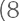 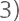 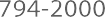 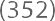 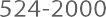 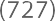 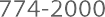 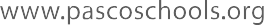 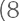 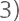 